В преддверии празднования дня рождения великого русского писателя XIX века Александра Сергеевича Пушкина в группах были проведены тематические мероприятия.Ребята участвовали в викторине «По сказкам Пушкина», читали с педагогами любимые сказки Александра Сергеевича, рисовали иллюстрации к полюбившимся произведениям, а малыши раскрашивали картинки сказочных персонажей.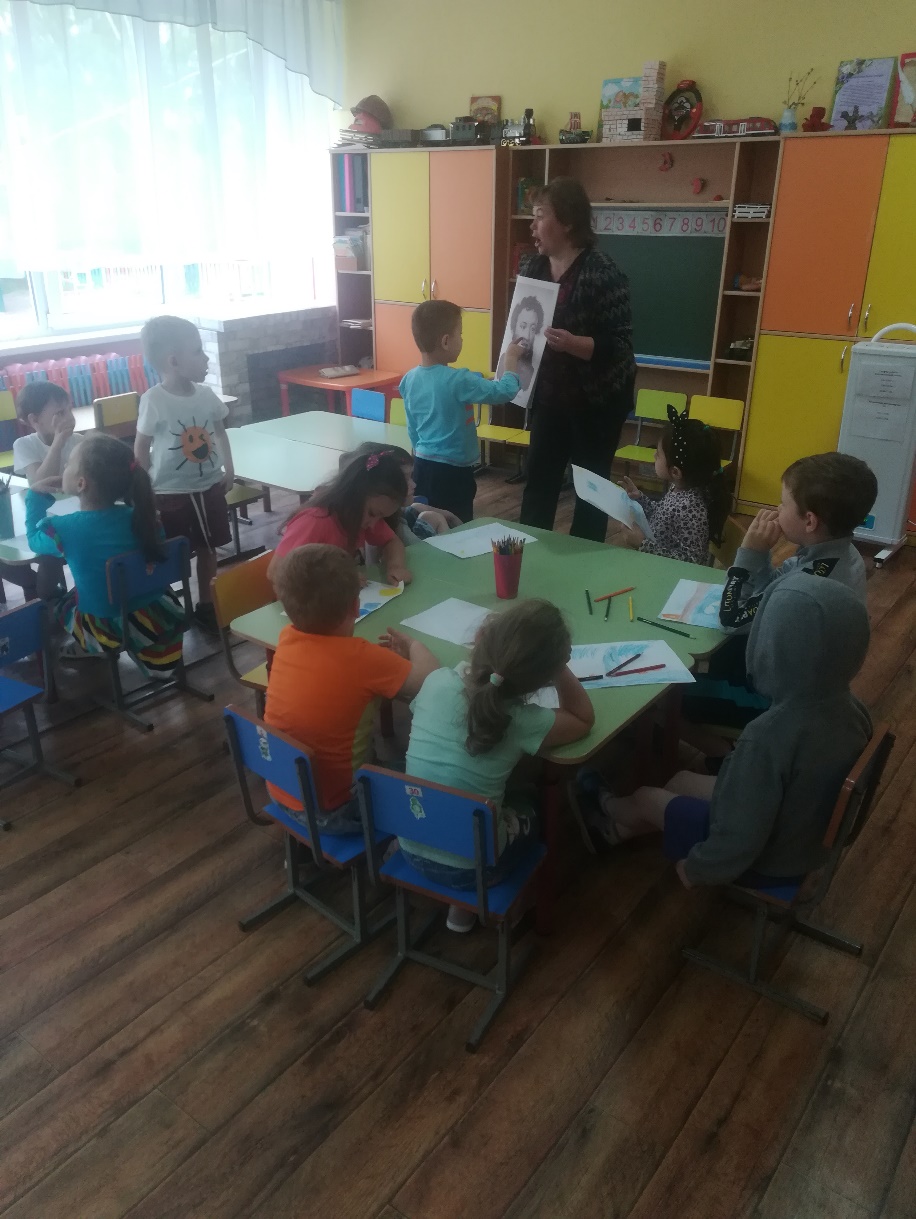 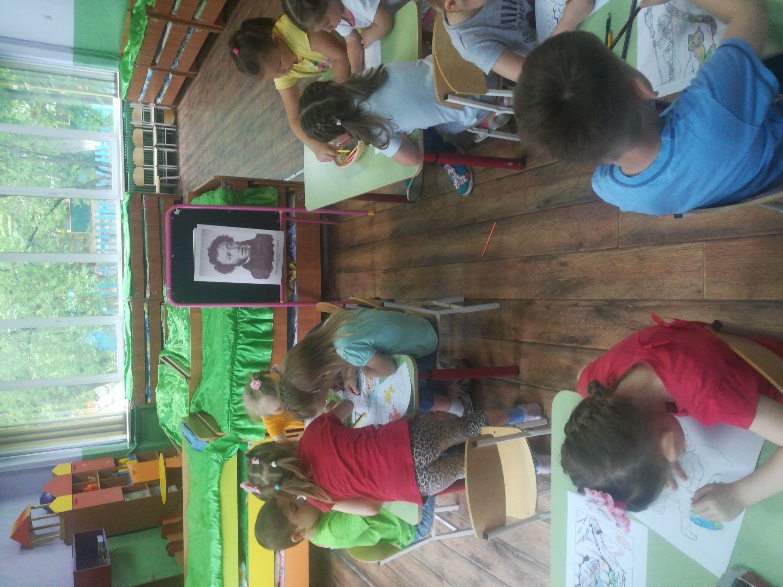 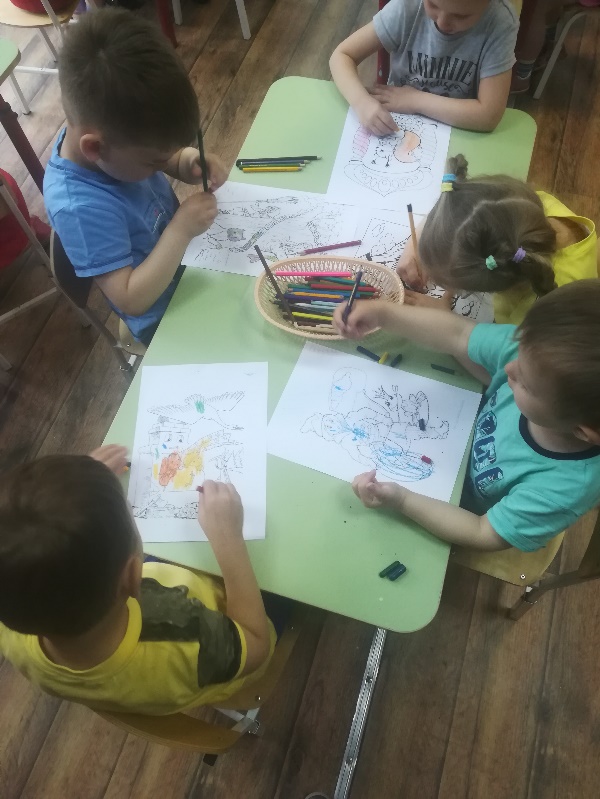 